СУМСЬКА МІСЬКА РАДАVIІІ СКЛИКАННЯ            СЕСІЯРІШЕННЯНа підставі рішення виконавчого комітету Сумської міської ради 
від     січня 2021 року №      «Про внесення пропозицій Сумській міській раді щодо розгляду питання про внесення змін до рішення  Сумської міської ради від 18 грудня 2019 року № 6108 - МР «Про Програму підвищення енергоефективності в бюджетній сфері Сумської міської територіальної громади на 2020-2022 роки» (зі змінами)», з метою ефективного використання коштів для здійснення заходів з підвищення енергоефективності у бюджетній сфері, керуючись статтею 25 Закону України «Про місцеве самоврядування в Україні», Сумська міська радаВИРІШИЛА:Внести зміни до рішення Сумської міської ради від 18 грудня 2019 року №6108-МР «Про Програму підвищення енергоефективності в бюджетній сфері Сумської міської територіальної громади на 2020-2022 роки» (зі змінами), а саме:1.1. Слова «відділ охорони здоров’я Сумської міської ради» у всіх відмінках замінити словами «управління охорони здоров’я Сумської міської ради» у відповідних відмінках.1.2. Додаток 2 «Напрями діяльності, завдання та заходи Програми підвищення енергоефективності в бюджетній сфері Сумської міської  територіальної громади на 2020-2022 роки» в частині заходу 13.3 «Реалізація проєкту в рамках проєкту «Впровадження Європейської Енергетичної відзнаки в Україні»» завдання 13 «Реалізація Проєкту «Впровадження Європейської Енергетичної відзнаки в Україні» викласти в новій редакції згідно з додатком 1 до цього рішення.1.3. Додаток 3 «Перелік завдань Програми підвищення енергоефективності в бюджетній сфері Сумської міської  територіальної громади на 2020-2022 роки» в частині заходу 13.3 «Реалізація проєкту в рамках проєкту «Впровадження Європейської Енергетичної відзнаки в Україні»» завдання 13 «Реалізація Проєкту «Впровадження Європейської Енергетичної відзнаки в Україні» викласти в новій редакції згідно з додатком 2 до цього рішення.1.4. Додаток 4 «Результативні показники виконання завдань Програми підвищення енергоефективності в бюджетній сфері Сумської міської територіальної громади на 2020-2022 роки» в частині заходу 13.3 «Реалізація проєкту в рамках проєкту «Впровадження Європейської Енергетичної відзнаки в Україні»» завдання 13 «Реалізація Проєкту «Впровадження Європейської Енергетичної відзнаки в Україні» викласти в новій редакції згідно з додатком 3 до цього рішення.Координацію виконання даного рішення покласти на заступника міського голови з питань діяльності виконавчих органів ради згідно з розподілом обов'язків.Сумський міський голова                                                                 О.М. ЛисенкоВиконавець: Липова С.А.		11.01.2020Ініціатор розгляду питання - виконавчий комітет Сумської міської радиПроєкт рішення підготовлено департаментом фінансів, економіки та інвестицій Сумської міської радиДоповідач: Липова С.А.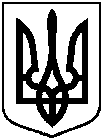 Проєкт оприлюднено«     »_______________2021 рокувід                   2021 року №            – МР м. СумиПро внесення змін до рішення Сумської міської ради від 18 грудня 2019 року № 6108-МР 
«Про Програму підвищення енергоефективності в бюджетній сфері Сумської міської територіальної громади на 2020-2022 роки» (зі змінами)